SUMMER JOB APPLICATION: MEDIA/ART/DESIGN LABApplications are due by Friday June 1, 2018 to The Art Effect office at 45 Pershing Ave or emailed to David@FeelTheArtEffect.org.The Art Effect is hiring youth producers looking to take their experiences in visual arts disciplines and careers to the next level for the M.A.D.Lab program!Job DescriptionM.A.D.Lab Youth Artists/Producers: Youth engage with arts careers through mentor sessions with local professional working artists across a variety of disciplines, each culminating in a hands-on project experimenting with that particular artistic discipline. Youth employees learn transferrable soft and hard workplace skills, including individual portfolio development, leadership, public speaking, graphic design, and workplace etiquette. For this position, a positive attitude, creativity, and an ability to work in a diverse team is required. Successful applicants will earn minimum wage of $10.40/hr. M.A.D.Lab is Monday through Friday for six weeks, 10:00 am – 5:00 pm each day, beginning Monday July 9th and ending Friday August 17th.First Name: __________________________________  Last Name: ________________________________Previous programs participated in:  _________________________________________________________IF you’ve been in a program before and your contact info has not changed, skip to page 2.IF this is your first time with The Art Effect OR your contact info changed since the last program you participated in, fill out the section below.  Grade:__________________________________ School:_________________________________________Zipcode:________________________Address:_________________________________________________Phone: _________________________________________________________________________________Email: __________________________________________________________________________________Parent/Legal Guardian Name: __________________________________ Relationship: ________________Parent/Guardian Contact Info (if different from yours): _______________________________________________________________________________________________________________________________________________________________________________________________________________________PAGE 2EVERY QUESTION must be answered. Incomplete applications will not be considered. 1) How did you hear about M.A.D.Lab? (check one) __________________Guidance Counselor___________________The Art Effect website or social media pages ___________________Word of Mouth___________________Other (write it in!) 2) Are there any dates or weeks you would not be able to work Mon/Tues/Wed/Thurs/Fri between July 9th and August 17th?3) List three words that describe you.A) ______________________________      B)________________________________  C)________________________________4) Have you ever had a job? Circle one:       	YES       	or    NOIf yes, describe your responsibilities.  If no, what are the responsibilities you have at home?Page 35) Tell us about a challenge you faced at school. How did the challenge come about, how did you respond to the challenge, and what was the outcome?6) What’s the best work of art you’ve ever made? What was it, how did you make it, and why do you consider it to be the “best”?7) Finally, tell us anything else you think makes you a good candidate for this position. Page 4IMPORTANT: PLEASE CIRCLE THE APPROPRIATE ANSWERSCan you commit to attending orientation with a parent or guardian on or around Thursday 7/5/18?YES	 OR      NOThere is a possibility an all-day opening ceremony will be scheduled on or around Friday 7/6/18. Can you commit to attending this ceremony in addition to the orientation?YES 	OR  	NOOn the chart below, does your household’s income fall at or below the 200% level?YES 	OR  	NO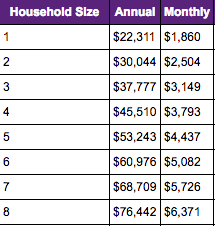 Please note that this year not all positions are income-dependent and you still qualify for employment regardless of where your household income falls. Please also note that, once hired, you may be required to submit income verification documents.